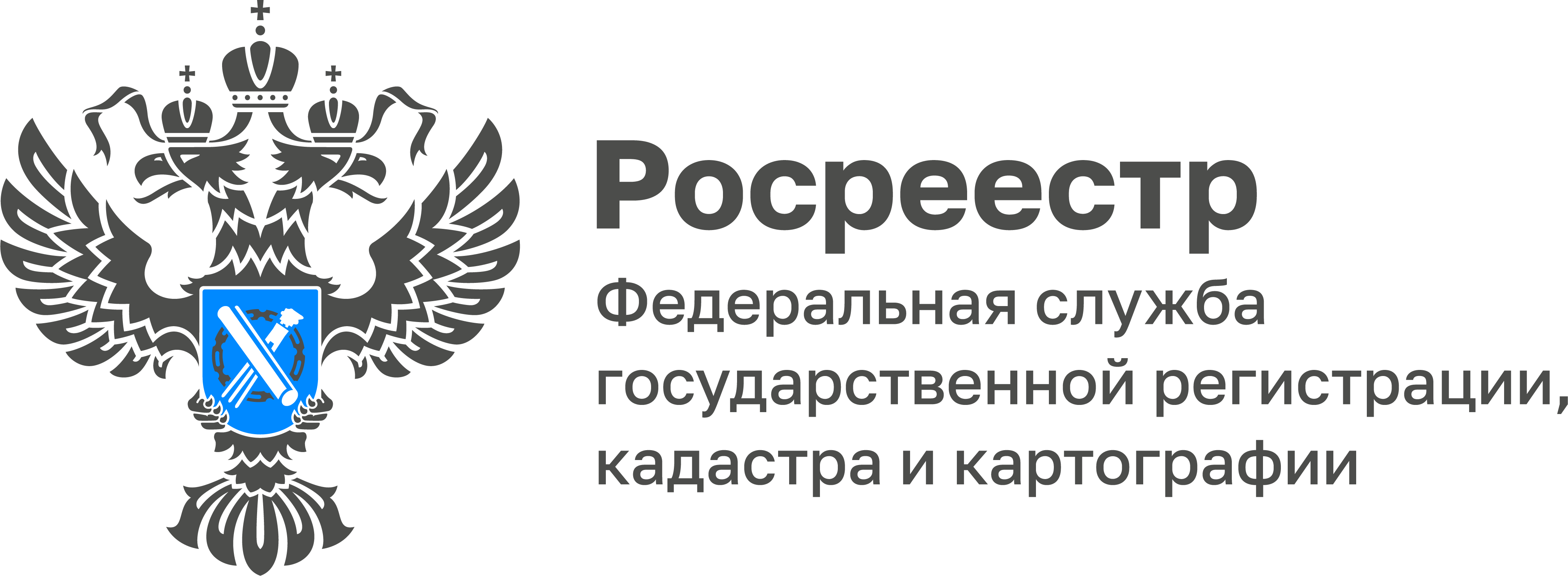 Более 700 объектов культурного наследия Тульской области внесено в Единый государственный реестр недвижимости
К объектам культурного наследия относятся памятники истории и культуры, достопримечательные места, церкви, монастыри и другие территориальные комплексы. По Тульской области насчитывается более 1 000 таких объектов и территорий.Внесение сведений в Единый государственный реестр недвижимости об объектах культурного наследия имеет большое значение, снижает риски возникновения градостроительных ошибок и предупреждает незаконное вовлечение в оборот строительства территорий объектов культурного наследия. По словам заместителя руководителя Управления Росреестра по Тульской области Татьяны Трусовой: «На данный момент в ЕГРН содержится сведения о 794 объектах культурного наследия, которые расположены на территории Тульской области. Все объекты обладают исторической ценностью и имеют особое значение, как для истории, так и для культуры региона».